Definición de la Competencia para Aprender a aprender (fuente MECD)Enlace externo, se abre en ventana nueva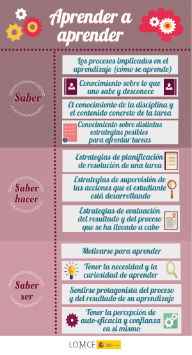 La competencia para Aprender a  Aprender es fundamental para el aprendizaje permanente que se produce a lo largo de la vida y que tiene lugar en distintos contextos formales, no formales e informales. Supone la habilidad para iniciar, organizar y persistir en el aprendizaje.En cuanto a la organización y gestión del aprendizaje, la competencia para aprender a aprender (CPAA) requiere conocer y controlar los propios procesos de aprendizaje para ajustarlos a los tiempos y las demandas de las tareas y actividades que conducen al aprendizaje. La competencia de aprender a aprender desemboca en un aprendizaje cada vez más eficaz y autónomo.Esta competencia incluye una serie de destrezas que requieren la reflexión y la toma de conciencia de los propios procesos de aprendizaje. Así, los procesos de conocimiento se convierten en objeto del conocimiento y, además, hay que aprender a ejecutarlos adecuadamente.Aprender a aprender incluye conocimientos sobre los procesos mentales implicados en el aprendizaje (cómo se aprende). Además, esta competencia incorpora el conocimiento que posee el estudiante sobre su propio proceso de aprendizaje que se desarrolla en tres dimensiones:El conocimiento que tiene acerca de lo que sabe y desconoce, de lo que es capaz de aprender, de lo que le interesa, etcétera.El conocimiento de la disciplina en la que se localiza la tarea de aprendizaje y el conocimiento del contenido concreto y de las demandas de la tarea misma;El conocimiento sobre las distintas estrategias posibles para afrontar la tarea.Respecto a las actitudes y valores, la motivación y la confianza son cruciales para la adquisición de esta competencia. Ambas se potencian desde el planteamiento de metas realistas a corto, medio y largo plazo. Al alcanzarse las metas aumenta la percepción de auto-eficacia y la confianza, y con ello se elevan los objetivos de aprendizaje de forma progresiva. Las personas deben ser capaces de apoyarse en experiencias vitales y de aprendizaje previas con el fin de utilizar y aplicar los nuevos conocimientos y capacidades en otros contextos, como los de la vida privada y profesional, la educación y la formación.